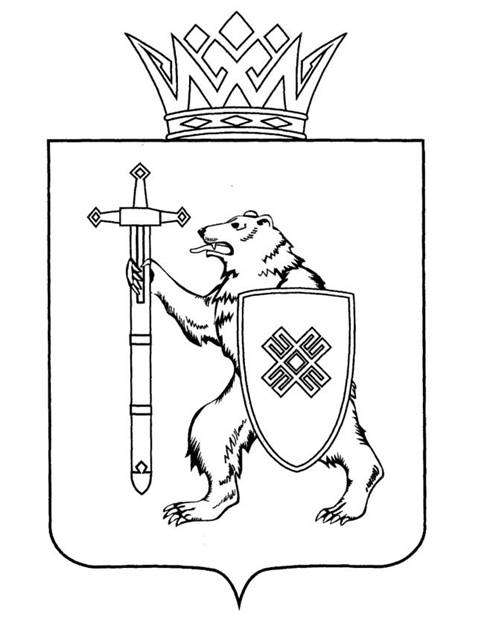 Тел. (8362) 64-14-17, 64-13-99, факс (8362) 64-14-11, E-mail: info@gsmari.ruПРОТОКОЛ ЗАСЕДАНИЯ КОМИТЕТА № 72ПОВЕСТКА ДНЯ:I. Вопросы ведения КомитетаПо первому вопросу о проекте закона Республики Марий Эл 
«О внесении изменений в Закон Республики Марий Эл «Об охране здоровья граждан в Республике Марий Эл». Комитет решил:1. Проект закона Республики Марий Эл «О внесении изменений 
в Закон Республики Марий Эл «Об охране здоровья граждан 
в Республике Марий Эл», внесенный депутатами Государственного Собрания Республики Марий Эл Глущенко Н.В., Заболотских А.В., Шайдуллиным С.С., требует дополнительного обоснования.2. Включить в План работы Комитета Государственного Собрания Республики Марий Эл по здравоохранению, культуре и спорту рассмотрение 
в IV квартале 2023 года вопроса «О ходе реализации Закона Республики 
Марий Эл от 9 марта 2023 года № 8-З «О наделении органов местного самоуправления государственными полномочиями Республики Марий Эл 
по организации и осуществлению мероприятий по оказанию помощи лицам, находящимся в состоянии алкогольного, наркотического или иного токсического опьянения». 3. Направить настоящее решение депутатам Государственного Собрания Республики Марий Эл Глущенко Н.В., Заболотских А.В., Шайдуллину С.С.II. Нулевое чтение направленных в Комитет законопроектов и проектов постановленийПо второму вопросу о проекте закона Республики Марий Эл 
«О внесении изменений в некоторые законодательные акты Республики 
Марий Эл о выборах и референдумах». Комитет решил:Законопроект поддержать и внести на рассмотрение Государственного Собрания Республики Марий Эл.По третьему вопросу о проекте закона Республики Марий Эл 
«О внесении изменений в Закон Республики Марий Эл «О регулировании некоторых вопросов представления сведений о доходах, расходах, 
об имуществе и обязательствах имущественного характера отдельными категориями граждан и должностных лиц». Комитет решил:Законопроект поддержать и внести на рассмотрение Государственного Собрания Республики Марий Эл.По четвертому вопросу о проекте закона Республики Марий Эл 
«О внесении изменений в отдельные законодательные акты Республики 
Марий Эл в области бюджетных, межбюджетных и налоговых правоотношений».Комитет решил:Законопроект поддержать и внести на рассмотрение Государственного Собрания Республики Марий Эл.По пятому вопросу о проекте закона Республики Марий Эл 
«О признании утратившими силу некоторых законодательных актов Республики Марий Эл». Комитет решил:Законопроект поддержать и внести на рассмотрение Государственного Собрания Республики Марий Эл.По шестому вопросу о проекте закона Республики Марий Эл 
«О внесении изменений в некоторые законодательные акты Республики 
Марий Эл». Комитет решил:Законопроект поддержать и внести на рассмотрение Государственного Собрания Республики Марий Эл.По седьмому вопросу о проекте закона Республики Марий Эл 
«О внесении изменений в Закон Республики Марий Эл «О комиссии Государственного Собрания Республики Марий Эл по контролю 
за достоверностью сведений о доходах, об имуществе и обязательствах имущественного характера, представляемых депутатами Государственного Собрания Республики Марий Эл».Комитет решил:Законопроект поддержать и внести на рассмотрение Государственного Собрания Республики Марий Эл.По восьмому вопросу о проекте постановления Государственного Собрания Республики Марий Эл «Об объединении отдельных населенных пунктов на территории Волжского района Республики Марий Эл».Комитет решил:Проект постановления поддержать и внести на рассмотрение Государственного Собрания Республики Марий Эл.По девятому вопросу о проекте постановления Государственного Собрания Республики Марий Эл «Об объединении отдельных населенных пунктов на территории Горномарийского района Республики Марий Эл».Комитет решил:Проект постановления поддержать и внести на рассмотрение Государственного Собрания Республики Марий Эл.По десятому вопросу о проекте постановления Государственного Собрания Республики Марий Эл «О члене Комитета Государственного Собрания Республики Марий Эл седьмого созыва, работающем 
на профессиональной постоянной основе». Комитет решил:Проект постановления поддержать и внести на рассмотрение Государственного Собрания Республики Марий Эл.По одиннадцатому вопросу о проекте постановления Государственного Собрания Республики Марий Эл «О внесении изменений в постановление Государственного Собрания Республики Марий Эл «О комитетах Государственного Собрания Республики 
Марий Эл седьмого созыва». Комитет решил:Проект постановления поддержать и внести на рассмотрение Государственного Собрания Республики Марий Эл.По двенадцатому вопросу о проекте постановления Государственного Собрания Республики Марий Эл «О внесении изменений в Постановление Государственного Собрания Республики Марий Эл «О Редакционной комиссии Государственного Собрания Республики Марий Эл седьмого созыва». Комитет решил:Проект постановления поддержать и внести на рассмотрение Государственного Собрания Республики Марий Эл.По тринадцатому вопросу о проекте постановления Государственного Собрания Республики Марий Эл «О внесении изменения в Положение о Молодежном парламенте Республики Марий Эл». Комитет решил:Проект постановления поддержать и внести на рассмотрение Государственного Собрания Республики Марий Эл.По четырнадцатому вопросу о проекте постановления Государственного Собрания Республики Марий Эл «О представителе Государственного Собрания Республики Марий Эл в Молодежном парламенте при Государственной Думе Федерального Собрания Российской Федерации».Комитет решил:Проект постановления поддержать и внести на рассмотрение Государственного Собрания Республики Марий Эл.По пятнадцатому вопросу о проекте постановления Государственного Собрания Республики Марий Эл «О Докладе 
о деятельности Уполномоченного по правам человека в Республике 
Марий Эл за 2022 год».Комитет решил:Проект постановления поддержать и внести на рассмотрение Государственного Собрания Республики Марий Эл.По шестнадцатому вопросу о предложениях к повестке дня тридцать шестой сессии Государственного Собрания Республики Марий Эл седьмого созыва. Комитет решил:Предложенную повестку дня тридцать шестой сессии Государственного Собрания Республики Марий Эл поддержать. По семнадцатому вопросу о секретариате тридцать шестой сессии Государственного Собрания Республики Марий Эл седьмого созыва. Комитет решил:1. Согласиться с предложенными кандидатурами в состав секретариата тридцать шестой сессии Государственного Собрания Республики Марий Эл:Атласкина Людмила Алексеевна;Бронников Максим Вячеславович;Пономарев Андрей Сергеевич.Руководителем секретариата предлагается избрать Бронникова Максима Вячеславовича.2. Проект постановления поддержать и внести на рассмотрение Государственного Собрания.По восемнадцатому вопросу о порядке работы тридцать шестой сессии Государственного Собрания Республики Марий Эл седьмого созыва. Комитет решил: 1. Согласится с порядком работы тридцать шестой сессии Государственного Собрания Республики Марий Эл. 2. Проект постановления поддержать и внести на рассмотрение Государственного Собрания Республики Марий Эл. IV. Иные вопросыПо девятнадцатому вопросу об основных показателях деятельности Государственного Собрания Республики Марий Эл седьмого созыва 
на I квартал 2023 года и с начала созыва. Комитет решил:Информацию принять к сведению. По двадцатому вопросу о работе депутатов Государственного Собрания Республики Марий Эл седьмого созыва с избирателями 
за I квартал 2023 года. Комитет решил:Информацию принять к сведению. По двадцать первому вопросу о работе депутатов Государственного Собрания Республики Марий Эл в автоматизированной системе обеспечения законодательной деятельности (АСОЗД). Комитет решил:Информацию принять к сведению. По двадцать второму вопросу «разное». Комитет решил:Провести в 2023 году выездное заседание Комитета по здравоохранению, культуре и спорту по вопросу развития туристской индустрии и туристского потенциала территории озера Яльчик Волжского муниципального района, частично расположенного на территории государственного природного национального парка «Марий Чодра.По вопросам 23-35 о проектах федеральных законов, законодательных инициативах и обращениях законодательных (представительных) органов государственной власти субъектов Российской Федерации, 
поступивших на рассмотрение Комитета. Комитет решил: Информацию принять к сведению.МАРИЙ ЭЛ РЕСПУБЛИКЫН КУГЫЖАНЫШ ПОГЫНЖОГОСУДАРСТВЕННОЕ СОБРАНИЕ РЕСПУБЛИКИ МАРИЙ ЭЛТАЗАЛЫК АРАЛЫМЕ ШОТЫШТО, TÿВЫРА  ДА СПОРТ КОМИТЕТКОМИТЕТ ПО ЗДРАВООХРАНЕНИЮ, КУЛЬТУРЕ И СПОРТУЛенин проспект, 29-ше,Йошкар-Ола, 424001Ленинский проспект, 29,г. Йошкар-Ола, 42400112 апреля 2023 года10:00